Команда ГАУ ВО «ЦРГ «Динамо»-1 (г. Волгоград)(название, субъект, город)Официальные лица:Примечание:  «А» - официальный представитель командыФормаИгрокиОфициальное лицо команды:_____________________________________Сидоричева А.В.                    (подпись, фамилия, имя, отчество – печатными буквами)Капитан команды: _______________________________________________Шипунова Д.    (подпись, фамилия, имя – печатными буквами)ТЕХНИЧЕСКАЯ  ЗАЯВКАна участие в (Межрегиональных соревнованиях/Первенстве России/Всероссийских соревнованиях) сезона 2024-2025 г.г. по гандболу среди (юношей/девушек/мальчиков/девочек) до ___ лет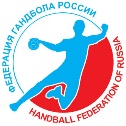 Фамилия, имя, отчествоЗваниеДолжность в командеНомер лицензииДата окончания действия лицензииА:Сидоричева Анна ВладимировнаМСГлавный тренер№ 020620.12.2023В:С:D:комплектИгрокиИгрокиИгрокиОфиц. лицакомплектМайкаШортыВратарьРубашка1белаячерныезеленаябелая2№п/пИгровой№Фамилия, ИмяID спортсмена в ИАС ФГРДатарожденияАмплуа1Шипунова Диана1234512.05.2005Разыгрывающий